Publicado en Monterrey, Nuevo León el 22/09/2023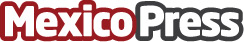 Tecmilenio y Viva Aerobus elevan el aprendizaje a las alturasTecmilenio ofreció a pasajeros del vuelo VB4084 Monterrey – Tijuana de Viva Aerobus la oportunidad de capacitarse en ChatGPT y en aspectos generales del metaverso, cursos que forman parte del Skilling Center Tecmilenio. A través de esta experiencia de aprendizaje se demostró que adquirir competencias digitales puede hacerse en cualquier lugar o momento que se decida, incluso en un vuelo, gracias a la flexibilidad y el acompañamiento que Tecmilenio ofrece Datos de contacto:Génesis SernaRelaciones Públicas81 1666 4672Nota de prensa publicada en: https://www.mexicopress.com.mx/tecmilenio-y-viva-aerobus-elevan-el Categorías: Inteligencia Artificial y Robótica Viaje Educación Recursos humanos Formación profesional http://www.mexicopress.com.mx